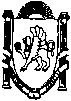 _____________________________________________________________________________________________________________________________________________П О С Т А Н О В Л Е Н И Еот «23» июля 2015 года 			№ 348/15				с. МирноеО неотложных мерах по предупреждению и ликвидации аварийных разливовнефти и нефтепродуктов на территории  Мирновского сельского поселенияВо исполнение постановления Правительства РФ № 613 от 21.08.2000 «О неотложных мерах по предупреждению и ликвидации аварийных разливов нефти и нефтепродуктов», в целях предупреждения и ликвидации последствий разливов нефти и защиты населения и окружающей природной среды от их вредного воздействия на территории Мирновского сельского поселения,  администрация Мирновского сельского поселения,-ПОСТАНОВЛЯЕТ:1.Утвердить основные требования к разработке планов по предупреждению и ликвидации аварийных разливов нефти и нефтепродуктов на территории Мирновского сельского поселения  согласно приложению 1.   	2.Утвердить план первоочередных мероприятий Мирновского сельского поселения по реализации постановления Правительства Российской Федерации от 21 августа 2000 года № 613 «О неотложных мерах по предупреждению и ликвидации аварийных разливов нефти и нефтепродуктов» согласно приложению 2.3. Рекомендовать организациям, предприятиям, учреждениям,  находящимся на территории Мирновского  сельского поселения, осуществляющим транспортировку, хранение нефти и нефтепродуктов, независимо от форм собственности, в разработке планов предупреждения и ликвидации аварийных разливов нефти и нефтепродуктов строго руководствоваться требованиями в соответствии с постановлением Правительства Российской Федерации от 21 августа 2000 года № 613 «О неотложных мерах по предупреждению и ликвидации аварийных разливов.4.Опубликовать постановление на информационных стендах в администрации Мирновского сельского поселения, а также на официальном сайте в  информационно-телекоммуникационной сети Интернет: http:// mirnoe-sovet.ru.5.Данное постановление вступает в силу со дня обнародования.6.Контроль за исполнением постановления оставляю за собой. Председатель Мирновского сельского совета – глава администрации Мирновского сельского поселения                                                       С.В. КовалевПриложение № 1 к постановлению администрации Мирновского сельского поселения Симферопольского района Республики Крымот «23» июля 2015 года № 348/15ОСНОВНЫЕ ТРЕБОВАНИЯк разработке планов по предупреждению и ликвидации аварийных разливов нефти и нефтепродуктов на территории Мирновского сельского поселения1. Настоящие требования определяют принципы формирования планов по предупреждению и ликвидации аварийных разливов нефти и нефтепродуктов (далее именуются - планы), которые относятся к чрезвычайным ситуациям локального, местного, значения, а также организации взаимодействия сил и средств, привлекаемых для их ликвидации.2. Планы разрабатываются в соответствии с действующими нормативными правовыми актами с учетом максимально возможного объема разлившихся нефти и нефтепродуктов, который определяется для следующих объектов:- нефтебаза, нефтехранилище, автозаправочная станция (АЗС) - 100 процентов объема наибольшего резервуара;- стационарные объекты хранения нефти и нефтепродуктов - 100 процентов объема максимальной емкости одного объекта хранения;- автоцистерна - 100 процентов объема.3. Разливы нефти и нефтепродуктов классифицируются как чрезвычайные ситуации и ликвидируются в соответствии с законодательством Российской Федерации.В зависимости от объема и площади разлива нефти и нефтепродуктов на местности, на поверхностных водных объектах выделяются чрезвычайные ситуации следующих категорий:- локального значения - разлив от нижнего уровня разлива нефти и нефтепродуктов (определяется специально уполномоченным федеральным органом исполнительной власти в области охраны окружающей среды) до 100 тонн нефти и нефтепродуктов на территории объекта;- муниципального значения - разлив от 100 до 500 тонн нефти и нефтепродуктов в пределах административной границы муниципального образования, либо разлив до 100 тонн нефти и нефтепродуктов, выходящий за пределы территории объекта;- территориального значения - разлив от 500 до 1000 тонн нефти и нефтепродуктов в пределах административной границы субъекта Российской Федерации, либо разлив от 100 до 500 тонн нефти и нефтепродуктов, выходящий за пределы административной границы муниципального образования;- регионального значения - разлив от 1000 до 5000 тонн нефти и нефтепродуктов, либо разлив от 500 до 1000 тони нефти и нефтепродуктов, выходящий за пределы административной границы субъекта Российской Федерации;- федерального значения - разлив свыше 5000 тонн нефти и нефтепродуктов либо разлив нефти и нефтепродуктов вне зависимости от объема, выходящий за пределы государственной границы Российской Федерации, а также разлив нефти и нефтепродуктов, поступающий с территорий сопредельных государств (трансграничного значения).Исходя из местоположения разлива и гидрометеорологических условий, категория чрезвычайной ситуации может быть повышена.4. Планом должны предусматриваться:а) прогнозирование возможных разливов нефти и нефтепродуктов;б) количество сил и средств, достаточное для ликвидации чрезвычайных ситуаций, связанных с разливом нефти и нефтепродуктов (далее именуются - силы и средства), соответствие имеющихся на объекте сил и средств задачам ликвидации и  необходимость привлечения профессиональных аварийно-спасательных формирований;в) организация взаимодействия сил и средств;г) состав и дислокация сил и средств;д) организация управления, связи и оповещения;е) порядок обеспечения постоянной готовности сил и средств с указанием организаций, которые несут ответственность за их поддержание в установленной степени готовности;ж) система взаимного обмена информацией между организациями – участниками ликвидации разлива нефти и нефтепродуктов;з) первоочередные действия при получении сигнала о чрезвычайной ситуации;
и) географические, навигационно-гидрографические, гидрометеорологические и другие особенности района разлива нефти и нефтепродуктов, которые учитываются при организации и проведении операции по его ликвидации;к) обеспечение безопасности населения и оказание медицинской помощи;л) график проведения операций по ликвидации разливов нефти и нефтепродуктов;м) организация материально-технического, инженерного и финансового обеспечения операций по ликвидации разливов нефти и нефтепродуктов.5. При расчете необходимого количества сил и средств должны учитываться:а) максимально возможный объем разлившихся нефти и нефтепродуктов;б) площадь разлива;в) год ввода в действие и год последнего капитального ремонта объекта;г) максимальный объем нефти и нефтепродуктов на объекте;д) физико-химические свойства нефти и нефтепродуктов;е) влияние места расположения объекта на скорость распространения нефти и нефтепродуктов с учетом возможности их попадания в морские и речные акватории, во внутренние водоемы;ж) гидрометеорологические, гидрогеологические и другие условия в месте расположения объекта;з) возможности имеющихся на объекте сил и средств, а также профессиональных аварийно-спасательных формирований, дислоцированных в регионе (при условии их письменного согласия на участие в ликвидации разливов нефти и нефтепродуктов);и) наличие полигонов по перевалке, хранению и переработке нефтяных отходов;к) транспортная инфраструктура в районе возможного разлива нефти и нефтепродуктов;л) время доставки сил и средств к месту чрезвычайной ситуации;м) время локализации разлива нефти и нефтепродуктов, которое не должно превышать 4 часов при разливе в акватории и 6 часов - при разливе на почве.6. Планы по предупреждению и ликвидации аварийных разливов нефти и нефтепродуктов на районном уровне разрабатываются предприятиями и организациями, осуществляющими транспортировку, хранение нефти и нефтепродуктов, независимо от форм собственности.Требования к разработке и согласованию планов по предупреждению и ликвидации разливов нефти и нефтепродуктов на территории Российской Федерации, определяемые Министерством Российской Федерации по делам гражданской обороны, чрезвычайным ситуациям и ликвидации последствий стихийных бедствий, согласовываются с федеральными органами исполнительной власти, осуществляющими регулирование деятельности в соответствующей сфере.7. Отчет о проведении работ по ликвидации разливов нефти и нефтепродуктов должен содержать следующие сведения:- причина и обстоятельства разливов нефти и нефтепродуктов;- описание и оценка действий органов управления при устранении источника утечки, локализации и ликвидации последствий разливов нефти и нефтепродуктов;- оценка эффективности сил и специальных технических средств, применяемых в ходе работ по ликвидации разливов нефти и нефтепродуктов;- затраты на проведение работ по ликвидации разливов нефти и нефтепродуктов, включая расходы на локализацию, сбор, утилизацию нефти и нефтепродуктов и последующую реабилитацию территории;- расходы на возмещение (компенсацию) ущерба, нанесенного водным биологическим ресурсам,- уровень остаточного загрязнения территорий (акваторий) после выполнения работ по ликвидации разливов нефти и нефтепродуктов;- состояние технологического оборудования организации, наличие предписаний надзорных органов об устранении недостатков его технического состояния, нарушений норм и правил промышленной безопасности;- предложения по дополнительному оснащению формирований (подразделений) организации и профессиональных аварийно-спасательных формирований (служб). Указанный отчет с приложением к нему необходимых карт (планов), расчетов, графиков, других справочных материалов хранится в соответствующих комиссиях по чрезвычайным ситуациям не менее пяти лет.Приложение № 2 к постановлению администрации Мирновского сельского поселения Симферопольского района Республики Крымот «23» июля 2015 года № 348/15ПЛАНпервоочередных мероприятий Мирновского сельского поселенияпо реализации постановления Правительства Российской Федерацииот 21 августа 2000 г. № 613 «О неотложных мерах по предупреждению и ликвидации аварийных разливов нефти и нефтепродуктов»№ п/пНаименование мероприятияОтветственные исполнителиСрок выполнения12341Разработка нормативно-правовой базы, обеспечивающей решение комплекса вопросов предупреждения и ликвидации аварийных разливов нефти и нефтепродуктов организаций, независимо от форм собственности, осуществляющих транспортировку и хранение нефти и нефтепродуктовСпециалист по охране труда, ГО, ЧСиЗН МБУ «МИРНОЕ»3 квартал2Разработка порядка рассмотрения, согласования и утверждения плана по предупреждению и ликвидации аварийных разливов нефти и нефтепродуктов (далее - ЛАРН) в Мирновском  сельском поселенииСпециалист по охране труда, ГО, ЧСиЗН МБУ «МИРНОЕ»3 квартал3Подготовка и проведение заседаний КЧС и ПБ Мирновского сельского поселения по вопросу: «О ходе реализации постановления Правительства РФ от 21.08.2000 г. № 613 «О неотложных мерах по предупреждению и ликвидации аварийных розливов нефти и нефтепродуктов»Председатель КЧС и ПБ Мирновского сельского поселенияпо мере необходимости4Подготовка перечня организаций, независимо от форм собственности, осуществляющих транспортировку и хранение нефти и нефтепродуктовСпециалист по охране труда, ГО, ЧСиЗН МБУ «МИРНОЕ»3 квартал